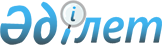 О Правилах содержания домашних собак, кошек по Есильскому району.
					
			Утративший силу
			
			
		
					Решение 5 сессии 3 созыва маслихата Есильского района N 46 от 20 февраля 2004 года. Зарегистрировано Департаментом юстиции Северо-Казахстанской области 17 марта 2004 года N 1189. Утратило силу - решением маслихата Есильского района Северо-Казахстанской области от 19 мая 2009 года N 18/116

      Сноска. Утратило силу - решением маслихата Есильского района Северо-Казахстанской области от 19 .05.2009 N 18/116      В целях упорядочения санитарного содержания собак, кошек в Есильском районе, в соответствии с подпунктом 8 статьи 6 Закона Республики Казахстан "О местном государственном управлении в Республике Казахстан" от 23 января 2001 года, пунктом 2 статьи 3 Кодекса Республики казахстан "Об административных правонарушениях" от 30 января 2001 года, районный маслихат РЕШИЛ:



      1. Утвердить прилагаемые Правила содержания домашних собак, кошек  по Есильскому району.

      2.Настоящее решение вступает в силу после регистрации в Северо-Казахстанском областном Департаменте юстиции.      Председатель сессии

      Секретарь районного маслихата

Утверждены

решением сессии районного

маслихата от 20 февраля 2004 года N 46

"О Правилах содержания домашних собак,

кошек по Есильскому району". ПРАВИЛА

содержания домашних собак, кошек по Есильскому району. 

1. Общие положения      1. Настоящие правила распространяются на всех владельцев кошек, собак в Есильском районе, включая предприятия и организации независимо от их форм собственности.

      2. Владельцы собак и кошек обязаны зарегистрировать животных в ветеринарных учреждениях с проведением вакцинации против бешенства и других заболеваний ежегодно, начиная с 3-х месячного возраста животного. Документом, удостоверяющим регистрацию, является справка о прохождении вакцинации.

      3. При содержании собак, кошек в обязательном порядке соблюдать санитарно-гигиенические и ветеринарно-санитарные правила.

      4. Допускается содержать животных в зооуголках дошкольных детских учреждениях и школах только с разрешения ветеринарной службы. В учреждениях и школах только с разрешения ветеринарной службы. В детских домах, детских садах, лечебно-профилактических учреждениях сторожевые собаки могут содержаться лишь на привязи. Исключить возможность общения с ними детей.

      5. Проводить выгул собак разрешается на специально отведенных местах, обозначенных информационным знаком.

      6. Продажа и покупка разрешается при наличии ветеринарного свидетельства или справки.

      7. В случаях укуса собакой, кошкой людей и других домашних животных владелец обязан немедленно сообщить в медицинское и ветеринарное учреждение.

      8. Собаки, кошки, находящиеся в общественных местах без сопровождения лиц, кроме отставленных владельцами на привязи у магазинов, лечебно-профилактических учреждений и прочих организаций района, подлежат отлову. 

2. Права и обязанности владельца животных.      9. Владелец животного обязан содержать его в соответствии с его биологическими особенностями, гуманно обращаться с животным, не оставлять его без присмотра. В случае заболевания животного, вовремя прибегнуть к ветеринарной помощи.

      10. Владельцы собак и кошек обязаны представить их по требованию государственного ветеринарного инспектора для осмотра животных, проведения диагностических исследований, прививок и лечебно-профилактических процедур.

      11. Владельцы собак и кошек обязаны немедленно доставить своих питомцев, которые искусали людей и животных в ветеринарное учреждение для осмотра их в течение карантинного периода.

      12. При содержании собак в многоквартирных жилых домах владельцам их принять меры по обеспечению тишины.

      13. Выводить собаку на прогулку нужно на поводке с наличием сведений о кличке собаки, адресу владельца и телефону. Собаки должны быть в наморднике.

      14. Владельцы собак, имеющие в пользовании земельный участок, могут содержать собак в свободном выгуле, только в хорошо огороженной территории или на привязи. О наличии собаки должна быть сделана предупреждающая надпись при входе на участок.

      15. При переходе через улицу и вблизи магистралей, владелец собаки обязан взять ее на поводок во избежание дорожно-транспортных происшествий и гибели собаки на проезжей части улиц.

      16. При невозможности дальнейшего содержания животное должно быть передано владельцу или сдано в специальное предприятие, осуществляющее отлов бродячих животных.

      17. При гибели животного, труп его осматривается специалистом ветеринарного учреждения и захоранивается владельцем на скотомогильнике полигона твердых бытовых отходов. Запрещается выбрасывать павшего животного на территории села.

      18. Любое животное является собственностью владельца и как всякая собственность охраняется законом.

      19. Животное может быть изъято у владельца по решению суда, а также в случаях, предусмотренных законодательством.

      20. Владелец имеет право на ограниченное время оставить собаку привязанной на коротком поводке возле магазина или другого учреждения (крупную собаку в наморднике).
					© 2012. РГП на ПХВ «Институт законодательства и правовой информации Республики Казахстан» Министерства юстиции Республики Казахстан
				